     В  МБДОУ детском саду №33 прошел конкурс в рамках месячника оборонно-массовой и военно-патриотической работы   на лучший макет на военно-патриотическую тему. Одним из лучших был макет «военной базы» в подготовительной группе. Эту «базу» воспитатель И.В.Герус вместе с детьми создавали совместно, и теперь все дети с удовольствием играют  на этой «базе». При создании пошли в ход и коробки,  и  куски ткани, цветная бумага, большой лист пенопласта. И вот итог: счастливые лица детей и новая игрушка. Поздравляем!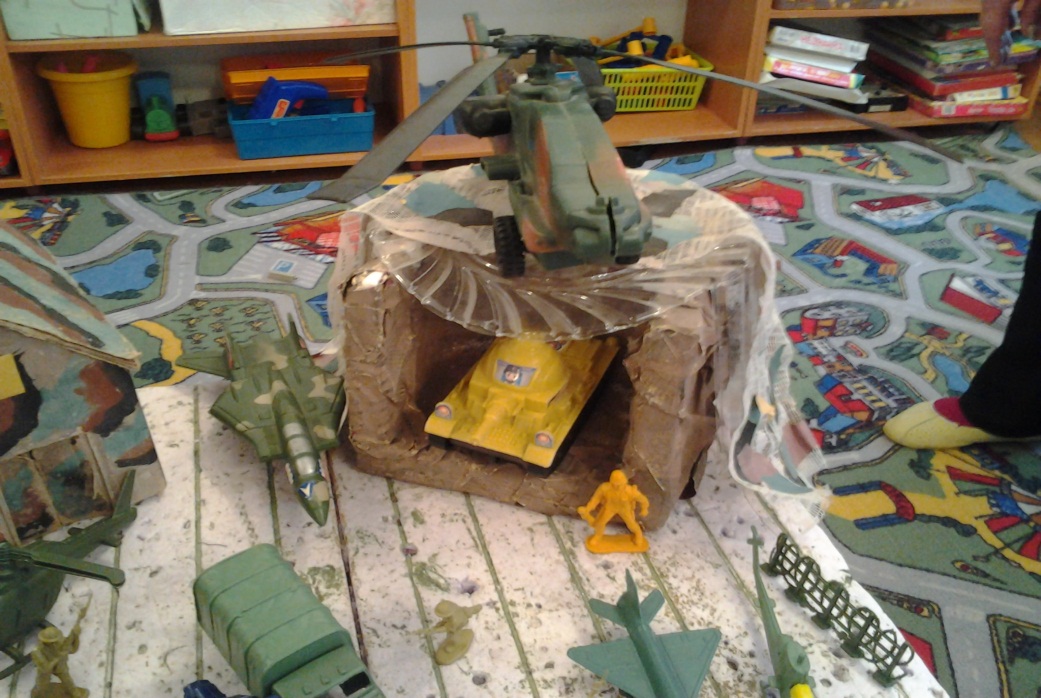 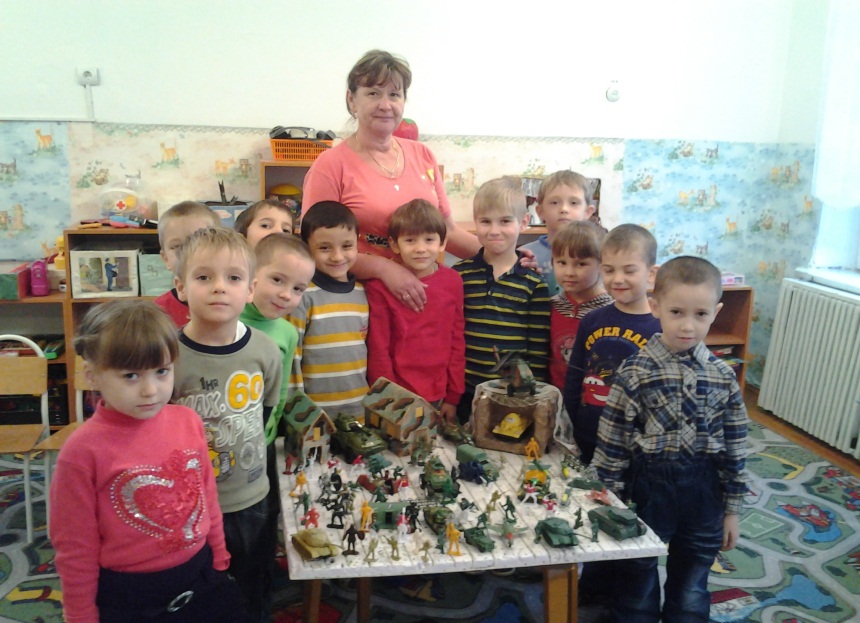 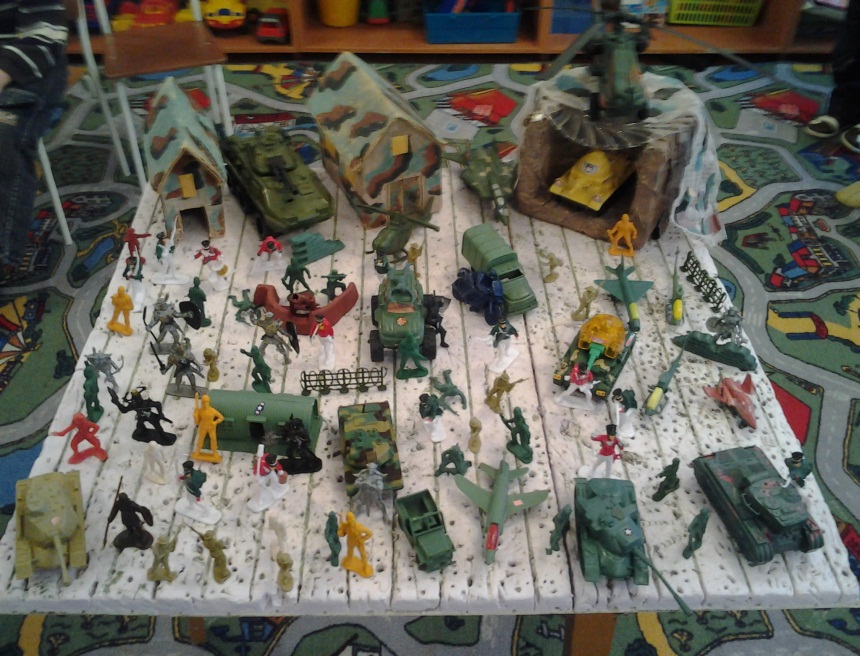 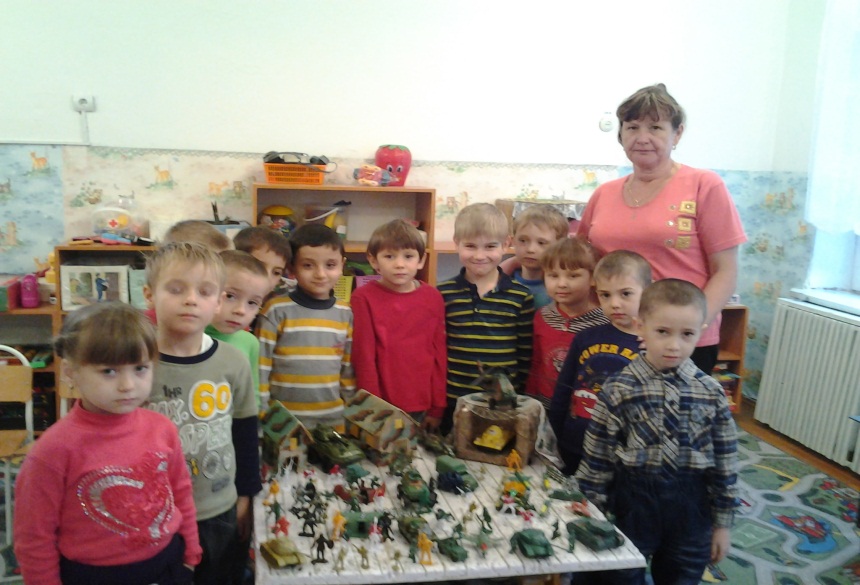 